事 故 発 生 状 況 報 告 書別紙交通事故証明書に補足して上記のとおりご報告申上げます。　　年　　月　　日                報告者（申請者との関係）　　　　　　　　　　　　　　　　　　　　　保険証明書番　　　号保険証明書番　　　号保険証明書番　　　号第　　　　　　　　号第　　　　　　　　号当事者甲（加害運転者）氏　　名（電 話）氏　　名（電 話）氏　　名（電 話）自動車の番号自動車の番号自動車の番号当事者乙（被　害　者）氏　　名（電 話）氏　　名（電 話）運転・同乗・歩行・その他天 候天 候晴・曇・雨・雪・霧晴・曇・雨・雪・霧交 通状 況混雑・普通・閑散混雑・普通・閑散明 暗昼間・夜間・明け方・夕方昼間・夜間・明け方・夕方道 路 状 況道 路 状 況道 路 状 況してある　  　　　　　　　　　　　　　　　　ある塗装　　　　　　　 　　歩道（ 両　・　片 ）　　　　　　　　　　直線　・　カーブ、　　平坦　・　坂　　　　　　 してない、　  　　　　　　　　　　　　　　 ない、良い見通し　　　　　　　　　積雪　・　凍結悪いしてある　  　　　　　　　　　　　　　　　　ある塗装　　　　　　　 　　歩道（ 両　・　片 ）　　　　　　　　　　直線　・　カーブ、　　平坦　・　坂　　　　　　 してない、　  　　　　　　　　　　　　　　 ない、良い見通し　　　　　　　　　積雪　・　凍結悪いしてある　  　　　　　　　　　　　　　　　　ある塗装　　　　　　　 　　歩道（ 両　・　片 ）　　　　　　　　　　直線　・　カーブ、　　平坦　・　坂　　　　　　 してない、　  　　　　　　　　　　　　　　 ない、良い見通し　　　　　　　　　積雪　・　凍結悪いしてある　  　　　　　　　　　　　　　　　　ある塗装　　　　　　　 　　歩道（ 両　・　片 ）　　　　　　　　　　直線　・　カーブ、　　平坦　・　坂　　　　　　 してない、　  　　　　　　　　　　　　　　 ない、良い見通し　　　　　　　　　積雪　・　凍結悪いしてある　  　　　　　　　　　　　　　　　　ある塗装　　　　　　　 　　歩道（ 両　・　片 ）　　　　　　　　　　直線　・　カーブ、　　平坦　・　坂　　　　　　 してない、　  　　　　　　　　　　　　　　 ない、良い見通し　　　　　　　　　積雪　・　凍結悪いしてある　  　　　　　　　　　　　　　　　　ある塗装　　　　　　　 　　歩道（ 両　・　片 ）　　　　　　　　　　直線　・　カーブ、　　平坦　・　坂　　　　　　 してない、　  　　　　　　　　　　　　　　 ない、良い見通し　　　　　　　　　積雪　・　凍結悪いしてある　  　　　　　　　　　　　　　　　　ある塗装　　　　　　　 　　歩道（ 両　・　片 ）　　　　　　　　　　直線　・　カーブ、　　平坦　・　坂　　　　　　 してない、　  　　　　　　　　　　　　　　 ない、良い見通し　　　　　　　　　積雪　・　凍結悪い信号又は標識信号又は標識信号又は標識　　　　　  ある   　　　　　　　　　　　　　 されている信号　　　　　　　　駐・停車禁止　　　　　　　　　　　　　    その他の標識　　　　　　 ない、　　　　　　　　    　　　　　されていない、　　　　　  ある   　　　　　　　　　　　　　 されている信号　　　　　　　　駐・停車禁止　　　　　　　　　　　　　    その他の標識　　　　　　 ない、　　　　　　　　    　　　　　されていない、　　　　　  ある   　　　　　　　　　　　　　 されている信号　　　　　　　　駐・停車禁止　　　　　　　　　　　　　    その他の標識　　　　　　 ない、　　　　　　　　    　　　　　されていない、　　　　　  ある   　　　　　　　　　　　　　 されている信号　　　　　　　　駐・停車禁止　　　　　　　　　　　　　    その他の標識　　　　　　 ない、　　　　　　　　    　　　　　されていない、　　　　　  ある   　　　　　　　　　　　　　 されている信号　　　　　　　　駐・停車禁止　　　　　　　　　　　　　    その他の標識　　　　　　 ない、　　　　　　　　    　　　　　されていない、　　　　　  ある   　　　　　　　　　　　　　 されている信号　　　　　　　　駐・停車禁止　　　　　　　　　　　　　    その他の標識　　　　　　 ない、　　　　　　　　    　　　　　されていない、　　　　　  ある   　　　　　　　　　　　　　 されている信号　　　　　　　　駐・停車禁止　　　　　　　　　　　　　    その他の標識　　　　　　 ない、　　　　　　　　    　　　　　されていない、速　　　度速　　　度速　　　度甲車両　　km/h（制限速度　　km/h）、乙車両　　km/h（制限速度　　km/h）甲車両　　km/h（制限速度　　km/h）、乙車両　　km/h（制限速度　　km/h）甲車両　　km/h（制限速度　　km/h）、乙車両　　km/h（制限速度　　km/h）甲車両　　km/h（制限速度　　km/h）、乙車両　　km/h（制限速度　　km/h）甲車両　　km/h（制限速度　　km/h）、乙車両　　km/h（制限速度　　km/h）甲車両　　km/h（制限速度　　km/h）、乙車両　　km/h（制限速度　　km/h）甲車両　　km/h（制限速度　　km/h）、乙車両　　km/h（制限速度　　km/h）事故現場に於ける自動車と被害者との状況を図示して下さい。事故発生状況略図（道路幅をｍで記入して下さい。）　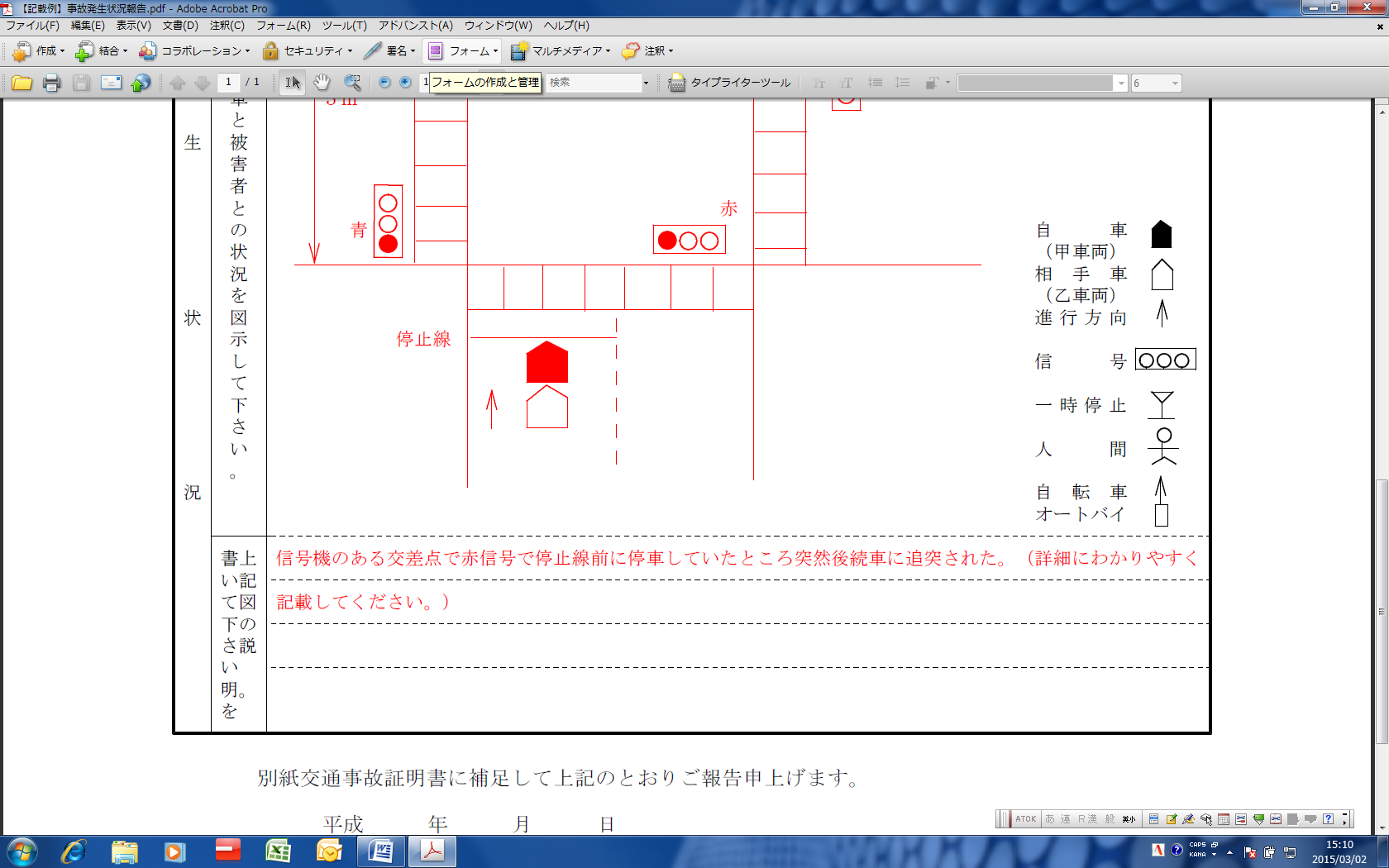 事故発生状況略図（道路幅をｍで記入して下さい。）　事故発生状況略図（道路幅をｍで記入して下さい。）　事故発生状況略図（道路幅をｍで記入して下さい。）　事故発生状況略図（道路幅をｍで記入して下さい。）　事故発生状況略図（道路幅をｍで記入して下さい。）　事故発生状況略図（道路幅をｍで記入して下さい。）　事故発生状況略図（道路幅をｍで記入して下さい。）　事故発生状況略図（道路幅をｍで記入して下さい。）　上記図の説明を書いてください。上記図の説明を書いてください。上記図の説明を書いてください。上記図の説明を書いてください。